國家發展委員會組織架構圖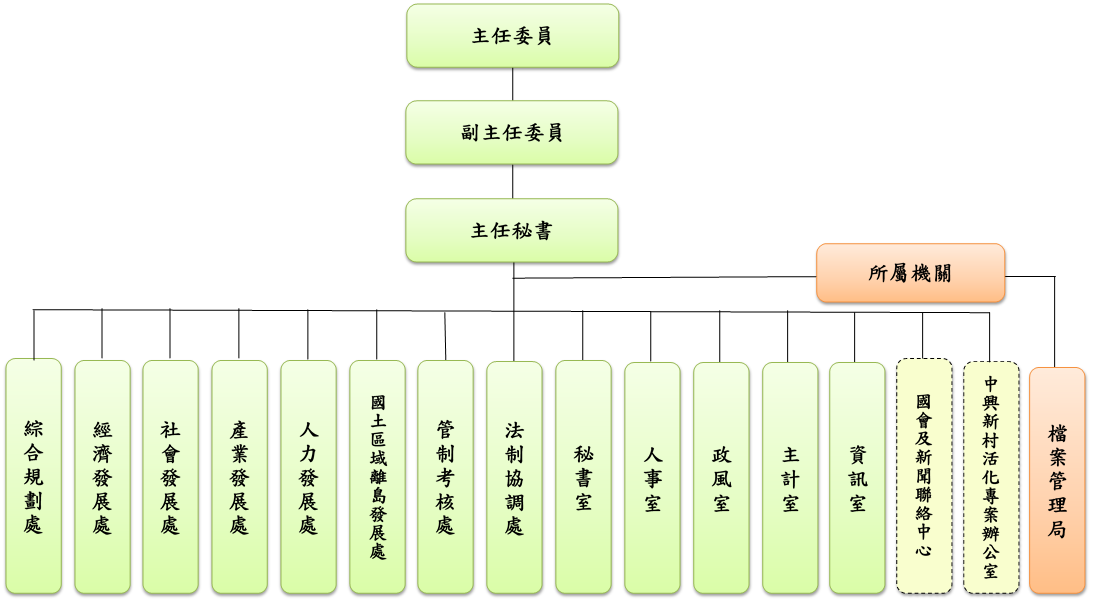 